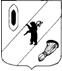 КОНТРОЛЬНО-СЧЕТНАЯ КОМИССИЯ ГАВРИЛОВ-ЯМСКОГО МУНИЦИПАЛЬНОГО РАЙОНА                                    152240, Ярославская область, г. Гаврилов-Ям, ул. Советская, д. 51____________________________________________________________________________________Заключение № 01-17/2на проект решения Муниципального Совета Шопшинского сельского поселения  «Об исполнении бюджета  Шопшинского сельского поселения  за 2021 год»г. Гаврилов-Ям                                                                      29 марта 2022 года1.Общие положенияЗаключение Контрольно-счетной комиссии Гаврилов-Ямского муниципального района (далее – Контрольно-счётная комиссия) на отчёт об исполнении бюджета Шопшинского  сельского поселения за 2021 год подготовлено в соответствии с Бюджетным Кодексом Российской Федерации, положением о Контрольно-счётной комиссии Гаврилов-Ямского  муниципального района, на основании Соглашения о передаче Контрольно-счётной комиссии Гаврилов-Ямского муниципального района части полномочий контрольного органа  Шопшинского сельского поселения по осуществлению внешнего муниципального финансового контроля.     Отчет об исполнении бюджета поселения за 2021 год представлен в Контрольно-счётную комиссию 28.02.2022 года, что соответствует срокам, установленным в статье 264.4. Бюджетного Кодекса Российской Федерации (далее – БК РФ).       Одновременно с отчётом об исполнении бюджета поселения в Контрольно-счётную комиссию представлена следующая документация:пояснительная записка об исполнении бюджета поселения;отчет об исполнении резервного фонда поселения,отчет об исполнении бюджетных ассигнований дорожного фонда,справка о дебиторской и кредиторской задолженности.Цель проверки:     Целью подготовки заключения является определение полноты поступления доходов и иных платежей в местный бюджет, привлечения и погашения источников финансирования дефицита местного бюджета, фактического расходования средств бюджета сельского поселения по сравнению с показателями, утвержденными решением о бюджете поселения по объему и структуре, а также установление законности, целевого назначения и эффективности финансирования и использования средств бюджета сельского поселения в 2021 году.Сроки проведения: с 23.03.2022 года по 29.03.2022 года.2. Анализ годовой бюджетной отчетности     По итогам анализа представленной администрацией  Шопшинского сельского поселения бюджетной отчётности за 2021 год можно сделать вывод о ее соответствии по составу, структуре и заполнению (содержанию) требованиям статьи 264.1. БК РФ, Инструкции о порядке составления и представления годовой, квартальной и месячной отчетности об исполнении бюджетов бюджетной системы Российской Федерации, утверждённой приказом Минфина Российской Федерации от 28.12.2010 № 191н (в действующей редакции).       Анализ представленной бюджетной отчетности в сравнении с отчетом об исполнении бюджета главного распорядителя средств бюджета, главного администратора доходов и источников финансирования дефицита бюджета  на отчётный год (в последней редакции) и проектом решения об исполнении бюджета поселения за 2021 год представлен в Приложениях 1 и 2  к данному заключению.      Как видно из таблиц, плановые показатели, указанные в отчете об исполнении бюджета главного распорядителя средств бюджета, главного администратора доходов и источников финансирования дефицита бюджета –  Администрации Шопшинского сельского поселения, соответствуют показателям решения Муниципального Совета  Шопшинского сельского поселения о бюджете Шопшинского сельского поселения  на 2021 год, с учетом внесенных в него изменений, и рассматриваемого проекта решения.     Плановые показатели, указанные в отчете об исполнении бюджета главного распорядителя средств бюджета, главного администратора доходов и источников финансирования дефицита бюджета –  Администрации Шопшинского сельского поселения, соответствуют показателям решения Муниципального Совета  Шопшинского сельского поселения о бюджете Шопшинского сельского поселения  на 2021 год, с учетом внесенных в него изменений, и рассматриваемого проекта решения.       Заключение по результатам внешней проверки годовой бюджетной отчетности направлены в Муниципальный Совет Шопшинского сельского поселения и Главе Шопшинского сельского поселения.       По результатам проверки сделаны выводы о том, что бюджетная отчетность составлена в соответствии с  требованиями  Инструкции  № 191н и является достоверной. 3. Общие итоги исполнения  бюджета поселения     Решением Муниципального Совета Шопшинского сельского поселения «О бюджете Шопшинского сельского поселения на 2021 год и на плановый период до 2022 и 2023 годов» 18.12.2020 № 56 доходы местного  бюджета утверждены в объеме 17 910,9 тыс. рублей, расходы в сумме 17 910,9 тыс. рублей. В первоначальной редакции доходная и расходная части бюджета были сбалансированы.     Согласно Решения Муниципального Совета Шопшинского сельского поселения в последней редакции от 17.12.2021 № 102 «О внесении изменений в Решение Муниципального Совета от 18.12.2020г. № 56 «О бюджете Шопшинского сельского поселения на 2021 год и на плановый период 2022 и 2023 годов» доходы составляют 16 460,6 тыс. рублей, расходы –  18 635,7 тыс. рублей, дефицит бюджета составляет 2 175,1 тыс. рублей.     Уточненный план по доходам и расходам бюджета Шопшинского сельского поселения  на 2021 год, связанный с внесением финансовым органом Шопшинского сельского поселения изменений в сводную бюджетную роспись без внесения изменений в решение о бюджете, что допускается частью 3 статьи 217 БК РФ, установил: доходы – 16 460,6 тыс. рублей, расходы –  18 635,7 тыс. рублей, дефицит бюджета составляет 2 175,1 тыс. рублей.Динамика этапов утверждения бюджета Шопшинского сельского поселения на 2020 год.Таблица 1тыс. рублей      Исполнение по доходам за 2021 год составило –  16 482,6 тыс. рублей или 100,1 % уточненных годовых назначений, расходы – 18 374,0 тыс. рублей или 98,6 % уточненных годовых ассигнований. Дефицит составил 1 891,5 тыс. рублей. (Таблица 2).Общие итоги исполнения  бюджета                                                                                                             Таблица 24. Исполнение бюджета по доходам                                                                                                               Таблица 3тыс. рублей     Исполнение доходной части бюджета за 2021 год составило 16 482,6 тыс. рублей или 100,1 % от плановых назначений (что на 10 249,7 тыс. рублей или на 38,3 % меньше аналогичных показателей за 2020 год) в том числе:налоговые доходы – 7 481,3 тыс. рублей или 100,3 % от плановых назначений (что на 28,7 тыс. рублей или на 0,4 % больше аналогичных показателей за 2020 год),неналоговые доходы – 229,2 тыс. рублей или 100,0 % от плановых назначений (что на 4 576,2 тыс. рублей или на 95,2 % меньше аналогичных показателей за 2020 год),безвозмездные поступления – 8 772,1 тыс. рублей или 100,0 % от плановых назначений (что на 5 702,2 тыс. рублей или на 39,4 % меньше аналогичных показателей за 2020 год).Динамика поступления доходов в бюджет  сельского поселения в 2020-2021 годах.Таблица 4тыс.рублей      Доля безвозмездных поступлений от общей суммы доходов бюджета составила – 53,2 % от всех доходов местного бюджета или 8 772,1 тыс. рублей, что составляет 100,0 % от плановых назначений. Относительно аналогичных показателей прошлого года объем поступивших безвозмездных поступлений уменьшился на 5 702,2 тыс. рублей или на 39,4 %.        Доля налоговых и неналоговых доходов от общей суммы доходов бюджета составила – 46,8 % от всех доходов бюджета или 7 710,5 тыс. рублей, что составляет 100,3 % от плановых назначений. Относительно аналогичных показателей прошлого года объем поступивших налоговых и неналоговых доходов уменьшился на 4 547,5 тыс. рублей или на 37,1 %.       Доля налоговых доходов от общей суммы доходов бюджета составила 45,4 % или 7 481,3 тыс. рублей, доля неналоговых доходов – 1,4 % или 229,2 тыс. рублей.4.1. Налоговые доходы    Налоговые доходы за 2021 год составили наибольший удельный вес налоговых и неналоговых доходов поселения – 97,0 %.      Процент исполнения от плановых назначений составил 100,3 %  или 7 481,3 тыс. рублей, что на 28,7 тыс. рублей или на 0,4 % больше аналогичных показателей за прошлый год.Таблица 5тыс.рублей      Основными видами налоговых доходов поселения являются земельный налог и акцизы по подакцизным товарам (продукции), производимым на территории Российской Федерации.     В 2021 году  поступления налога на имущество составили 5 572,7 тыс. рублей или 100,7 %  плановых назначений, что на 109,1 тыс. рублей или на 1,9 % меньше аналогичных показателей прошлого года, в том числе:налог на имущество физических лиц составил 199,6 тыс. рублей или 57,2 % от плановых назначений, что на 176,5 тыс. рублей или на 46,9 % меньше аналогичных показателей 2020 года,земельный налог в 2021 году исполнен на 103,6 % и в сумме составил 5 373,0 тыс. рублей, что на 67,3 тыс. рублей или на 1,3 % больше по сравнению с показателями 2020 года.     Поступления акцизов по подакцизным товарам (продукции), производимым на территории Российской Федерации в 2021 году составили 1 374,3 тыс. рублей или 101,9 % от плановых назначений, что на 205,2 тыс. рублей или на 17,6 % больше аналогичных показателей за 2020 год.      Поступления налога на доходы физических лиц в 2021 году составили  92,6 % от плановых назначений или 534,4 тыс. рублей, что на 51,8 тыс. рублей или на 8,8 %  меньше аналогичных показателей 2020 года.      Поступления от единого сельскохозяйственного налога в 2021 году не осуществлялись. Аналогичные показатели прошлого года составляли 15,7 тыс. рублей.4.2. Неналоговые доходы     Неналоговые доходы в 2021 году составили 229,2  тыс. рублей или  100,0 % от плановых назначений. По сравнению с 2020 годом произошло уменьшение поступлений  на 4 576,2 тыс. рублей или на 95,2 %.Таблица 6тыс.рублейПоказатели доходов от использования имущества, находящегося в государственной и муниципальной собственности за 2021 год составили 229,2 тыс. рублей или 100,0 % от плановых назначений, что на 24,9 тыс. рублей или на 12,2 % больше аналогичных показателей 2020 года.Поступления доходов от оказания платных услуг и компенсации затрат государства за 2021 год отсутствуют. Аналогичные показатели прошлого года составляли 4 595,1 тыс. рублей.Поступления по штрафам, санкциям, возмещению ущерба отсутствуют. Аналогичные показатели прошлого года составляли 6,0 тыс. рублей. 4.3. Безвозмездные поступления               Общий объем безвозмездных поступлений в бюджет поселения в 2021 году составил 8 772,1 тыс. рублей или  100,0 % от плана, что на 5 702,2 тыс. рублей или на 39,4 % меньше аналогичных показателей 2020 года, в том числе:дотации в сумме 2 707,8 тыс. рублей – 100,0 % от плана, что на 5 106,2 тыс. рублей или на 65,3 % меньше аналогичных показателей 2020 года,субсидии в сумме 4 105,2 тыс. рублей – 100,0 % от плана, что на 1 512,2 тыс. рублей или на 26,9 % меньше аналогичных показателей 2020 года,субвенции в сумме 238,6 тыс. рублей – 100,0 % от плана, что на 5,1 тыс. рублей или на 2,2 % больше аналогичных показателей 2020 года,иные межбюджетные трансферты в сумме 1 720,4 тыс. рублей – 100,0 % от плана, что на 911,1 тыс. рублей или на 112,6 % больше показателей 2020 года.Таблица 7тыс.рублей Безвозмездные поступления можно характеризовать:получением дотации бюджетам сельских поселений на выравнивание бюджетной обеспеченности из бюджета субъекта Российской Федерации в сумме 2 617,0 тыс. рублей, что на 4 625,0 тыс. рублей или на 63,8 % меньше аналогичных показателей прошлого года,  а также основными суммами субсидий:субсидии бюджетам сельских поселений на реализацию программ формирования современной городской среды – 2 216,5 тыс. рублей, что на 532,5 тыс. рублей или на 19,4 % меньше аналогичных показателей прошлого года,субсидии бюджетам сельских поселений на строительство, модернизацию  автомобильных дорог общего пользования – 1 854,2 тыс. рублей, что на 1,4 тыс. рублей или на 0,1 % больше аналогичных показателей прошлого года.Основные суммы субвенций:субвенции бюджетам сельских поселений на осуществление первичного воинского учета на территориях, где отсутствуют военные комиссариаты – 238,6 тыс. рублей, что на 5,1 тыс. рублей или на 2,2 % больше аналогичных показателей прошлого года.Основные суммы иных межбюджетных трансфертов:межбюджетные трансферты, передаваемые бюджетам сельских поселений из бюджетов муниципальных районов на осуществление части полномочий по решению вопросов местного значения в соответствии с заключенными соглашениями – 1 720,4 тыс. рублей, что на 911,1 тыс. рублей или на 112,6 % больше аналогичных показателей прошлого года.5. Анализ  недоимки по налогам и сборам в бюджет сельского поселения      В целях ужесточения мер, координации работы органов местного самоуправления Шопшинского сельского поселения по увеличению поступлений доходов, ликвидации недоимок и неплатежей, подлежащих зачислению в бюджет Шопшинского сельского поселения, руководствуясь Федеральным законом от 06.10.2003 № 131-ФЗ "Об общих принципах организации местного самоуправления в Российской Федерации, Уставом Шопшинского сельского положения, Администрацией Шопшинского сельского поселения создана комиссия по ликвидации задолженностей и недоимок по платежам в бюджет Шопшинского сельского поселения, утвержден ее состав и Положение.Комиссия выполняет следующие функции:Анализирует ситуацию, а также полноту сбора налогов в бюджет Шопшинского сельского поселения (далее – Местный бюджет);Проводит мониторинг финансового состояния предприятий, организаций и физических лиц, имеющих наибольшую задолженность и недоимку по платежам, а равно причин образования недоимки по платежам в Местный бюджет;Проводит совещания с руководителями предприятий, организаций и физических лиц, имеющих наибольшую недоимку и задолженность по платежам;Запрашивает от предприятий и организаций, имеющих наибольшую задолженность и недоимку по платежам, информацию о финансово-хозяйственной деятельности и причинах образования задолженности и недоимки по платежам, а также о конкретных мероприятиях по ликвидации задолженности и недоимок по платежам; Заслушивает отчеты предприятий и организаций, имеющих наибольшие недоимки по платежам, о принятых мерах по погашению недоимки по платежам.       Не менее одного раза в квартал  сотрудники Администрации сельского поселения принимают участие в заседании комиссии по работе с должниками, укреплению налоговой дисциплины, легализации налоговой базы и реструктуризации задолженности в местный бюджет.       За 2021 год комиссией по ликвидации задолженностей и недоимок по платежам в бюджет Шопшинского сельского поселения было проведено 5 заседаний. Экономическая эффективность от работы комиссии составила 46,2 тыс. рублей.6.Исполнение расходной части бюджета    Согласно представленному проекту решения расходная часть бюджета  сельского поселения в 2021 году установлена Решением о бюджете (в последней редакции) в сумме 18 635,7 тыс. рублей, исполнена в сумме 18 374,0 тыс. рублей, что составило 98,6 % плановых назначений.      В сравнении с 2020 годом расходы бюджета поселения уменьшились  на 4 268,3 тыс. рублей или на  18,9 %.      При этом бюджет поселения исполнен с дефицитом в размере 1 891,5 тыс. рублей.Исполнение расходной части бюджетаТаблица 8тыс. рублей При сравнительном анализе показателей расходов за 2021 год с показателями расходов 2020 года можно сделать следующие выводы:Уменьшение бюджетных ассигнований в 2021 году, по сравнению с 2020 годом наблюдается по следующим направлениям:жилищно-коммунальное хозяйство – на 172,8 тыс. рублей или на 3,3 %,культура, кинематография – на 5 645,8 тыс. рублей или на 99,4 %.Увеличение расходов бюджетных ассигнований в 2021 году, по сравнению с 2020 годом наблюдается по следующим направлениям:общегосударственные вопросы – на 398,7 тыс. рублей или на 6,2 %,национальная оборона – на 5,1 тыс. рублей или на 2,2 %,национальная безопасность и правоохранительная деятельность – на 119,5 тыс. рублей или на 51,0 %,национальная экономика – на 880,8 тыс. рублей или на 19,3 %,социальная политика – на 30,3 тыс. рублей или на 34,1 %,физическая культура и спорт – на 105,5 тыс. рублей или на 66,5 %.6.1. Распределение расходов бюджета по направлениям Таблица 9тыс. рублей     По результатам анализа можно сделать следующий вывод, что средства бюджета  сельского поселения в 2021 году расходовались в основном по  трем направлениям.     Наибольший удельный вес расходов по разделу 0100 «Общегосударственные вопросы» в общем объеме расходной части бюджета поселения составили – 37,4 %  или  6 868,9 тыс. рублей, что на 398,7 тыс. рублей или на 6,2 % больше показателей 2020 года.      По разделу 0400 «Национальная экономика» - 29,7 % или 5 455,5 тыс. рублей, что на 880,8 тыс. рублей или на 19,3 % больше по сравнению с 2020 годом.       По разделу 0500 «Жилищно-коммунальное хозяйство» в общем объеме расходной части бюджета поселения составили – 27,4 %  или  5 028,6 тыс. рублей, что на 172,8 тыс. рублей или на 3,3 % меньше показателей 2020 года.100 % исполнение плановых назначений достигнуто  по   направлениям:общегосударственные вопросы – 6 868,9 тыс. рублей,национальная оборона – 238,6 тыс. рублей,национальная безопасность и правоохранительная деятельность – 353,7 тыс. рублей,национальная экономика – 5 455,5 тыс. рублей,культура, кинематография – 35,0 тыс. рублей,социальная политика – 119,2 тыс. рублей,физическая культура и спорт – 264,1 тыс. рублей.6.2.Расходы на содержание органов местного самоуправления поселения на 2021 год исполнены на сумму 4 361,0 тыс. рублей (сумма по разделу, подразделу 0102, 0103, 0104, 0106) или на 100,0 % от плановых значений (что на 88,4 тыс. рублей или на 2,1 % больше аналогичных показателей за 2020 года) и не превышает нормативы расходов на содержание органов местного самоуправления городских и сельских поселений Ярославской области для Шопшинского сельского поселения, установленные постановлением Правительства Ярославской области от 24.09.2008 № 512-п (в действующей редакции) (4 361,0 тыс. рублей).6.3. Муниципальные программы Шопшинского сельского поселения    В соответствии с Федеральным законом от 07.05.2013 № 104-ФЗ «О внесении изменений в Бюджетный кодекс Российской Федерации и отдельные законодательные акты Российской Федерации в связи с совершенствованием бюджетного процесса» расходная часть бюджета  сельского поселения на 2021 – 2023 годы сформирована в рамках муниципальных программ Шопшинского сельского поселения (далее – программы).      Постановлением Администрации Шопшинского сельского поселения от 08.02.2021 года № 25 «О внесении изменений в Постановление №122 от 08.11.2013г. «Об утверждении Перечня муниципальных программ» утвержден перечень муниципальных программ, который является основным нормативно-правовым актом  для формирования программного бюджета на 2021 год и на плановый период 2022-2023 годы.     При сравнительном анализе Перечня утвержденных муниципальных программ с наименованиями программ, указанных в Приложении 2 к отчету об исполнении бюджета расхождений не выявлено.     Согласно приложению 2 к проекту бюджета об исполнении  «Исполнение расходов бюджета Шопшинского сельского поселения по целевым статьям (муниципальным программам и непрограммным направлениям деятельности) и группам видов расходов классификации расходов бюджетов Российской Федерации за 2021 год» программная часть бюджета поселения  на 2021 год запланирована в сумме 13 324,3 тыс. рублей,  что составляет 71,5 % от всех расходов бюджета поселения, и состоит из 10 муниципальных программ Шопшинского сельского поселения. Исполнение по программным расходам составило 13 062,6 тыс. рублей или 98,0 % от плана.Исполнение по программным расходам за 2020 и 2021 годы.Таблица 10тыс. рублейАнализируя приведенную выше таблицу можно сделать следующие выводы:100% исполнение достигнуто по следующим муниципальным программам:МП «Развитие молодежной политики в Шопшинском сельском поселении»,МП «Доступная среда в Шопшинском сельском поселении»,МП «Обеспечение пожарной безопасности  и безопасности людей на водных объектах на территории Шопшинского сельского поселения»,МП «Развитие муниципальной службы в Шопшинском сельском поселении»,МП «Развитие дорожного хозяйства в Шопшинском сельском поселении»,МП «Создание условий для эффективного управления муниципальными финансами» в Шопшинском сельском поселении»,МП «Формирование современной городской среды Шопшинского сельского поселения»,МП «Развитие физической культуры и спорта в Шопшинском сельском поселении»,МП «Создание условий для обеспечения жителей Шопшинского сельского поселения услугами торговли».Программная часть бюджета за 2021 год выполнена на 25,4 % или на 4 450,4 тыс. рублей меньше показателей прошлого года. 6.4.Эффективность исполнения муниципальных программПорядок разработки, реализации и оценки эффективности муниципальных программ Шопшинского сельского поселения утвержден Постановлением Администрации Шопшинского сельского поселения от 23.09.2021 № 94 (далее - Порядок от 23.09.2021 № 94), что соответствует пункту 1 статьи 179 БК РФ.                                                                                                                                                                                                                                                                                                                                                                                                                                                                                                                                                                                                                                                                                                                                                                                                                                                                                                                                                                                                                                                                               В соответствии с Порядком от 23.09.2021 № 94 по каждой муниципальной программе ежегодно, а также по итогам ее завершения проводится оценка эффективности ее реализации. В соответствии с Порядком от 23.09.2021 № 94  в итоговых отчетах о выполнении муниципальных программ Шопшинского сельского поселения  отражена оценка эффективности и результативности реализации муниципальных программ согласно Приложению 6 Порядка от 23.09.2021 № 94. Результаты оценки отражены в таблице 11.Таблица 11      Анализируя приведенную выше таблицу можно сделать вывод о том, что все 10 муниципальных программ являются высокоэффективными и высокорезультативными.По результатам данной оценки Администрацией Шопшинского сельского поселения может быть принято решение о целесообразности сохранения и продолжения, о необходимости прекращения или об изменении, начиная с очередного финансового года, ранее утвержденных муниципальных программ.       При сравнительном анализе Перечня утвержденных муниципальных программ с наименованиями программ, указанных в Постановлениях Администрации Шопшинского сельского поселения «Об утверждении отчета о выполнении муниципальной программы», расхождений не выявлено.6.5.Анализ ведомственной структуры расходов, показывает, что в 2021 году расходы бюджета поселения осуществлял 1 главный распорядитель бюджетных средств – Администрация Шопшинского сельского поселения (856). 7. Анализ сведений,  представленных одновременно с отчётом об исполнении  бюджета сельского поселения 7.1. Информация о расходовании резервного фонда        Расходование средств резервного фонда за 2021 год  осуществлялось в соответствии с положением «О порядке расходования средств резервного фонда администрации Шопшинского сельского поселения», утвержденного решением Муниципального Совета Шопшинского сельского поселения  от 18.11.2019 № 7.      При запланированных расходах на 2021 год в размере 31,0 тыс. рублей, расходование средств резервного фонда за 2021 год составило 31,0 тыс. рублей или 100,0 % от плановых значений. Относительно аналогичных показателей за 2020 год расходование средств резервного фонда увеличилось на 3,9 тыс. рублей или на 14,4 %.     Средства резервного фонда расходовались:     Расходы, произведенные  из резервного фонда сельского поселения,  составляют 0,1 % от общего объема исполненных расходов бюджета, что не превышает  предельного размера, установленного статьей 81 БК РФ.7.2. Информация о расходовании средств дорожного фондаРасходование бюджетных ассигнований дорожного фонда в 2021 году  осуществлялось в соответствии с Порядком формирования и использования бюджетных ассигнований дорожного фонда Шопшинского сельского поселения, утвержденного решением Муниципального Совета Шопшинского сельского поселения  от 15.11.2013 № 155 (в дейст. редакции), что соответствует пункту 5 статьи 179.4 БК РФ.При установленном плане на 2021 год в размере 5 417,4 тыс. рублей, исполнение составило 5 417,4 тыс. рублей или 100,0 %, что на 18,4 % или на 842,7 тыс. рублей больше показателей прошлого года.    Средства дорожного фонда расходовались:7.3.Отчет по источникам внутреннего финансирования дефицита бюджета поселения, о состоянии муниципального долга поселения       Решением Муниципального Совета Шопшинского сельского поселения в последней редакции от 18.12.2020 № 56 «О внесении изменений в решение «О бюджете Шопшинского сельского поселения  на 2021 год и плановый период 2022 и 2023 годов» № 102 от 17.12.2021 г.» доходы утверждены 16 460,6 тыс. рублей, расходы –  18 635,7 тыс. рублей, дефицит – 2 175,1 тыс. рублей.     Источником внутреннего финансирования дефицита бюджета в течение  2021 года служили остатки денежных средств местного бюджета. По итогам  2021 года бюджет исполнен с дефицитом в размере 1 891,5 тыс. рублей.       Свободный остаток средств бюджета на счете Федерального казначейства 40201(40204) по состоянию на 31.12.2021 года  составил  5 596,9 тыс. рублей.      Кредитные ресурсы в 2021 году не привлекались, муниципальные гарантии не предоставлялись.7.4. Информация о дебиторской и кредиторской задолженностиТаблица 12тыс. рублей                  По состоянию на 01 января 2022 года: Дебиторская задолженность составила  –  11,6  тыс. рублей, что на 3,4 тыс. рублей или на 22,7 % меньше аналогичных показателей прошлого года. Дебиторской задолженности с просроченным сроком исполнения нет.Кредиторская задолженность  составила  –  31,1 тыс. рублей, что на 84,9 тыс. рублей или на 73,2 % меньше аналогичных показателей прошлого года. Кредиторская задолженность с просроченным сроком исполнения отсутствует.8. Результаты проверки данных отчета об исполнении бюджета с данными Управления Федерального Казначейства  Данные отчета об исполнении бюджета Шопшинского сельского поселения за  2021 год по доходам и расходам сверены с данными «Отчета по поступлениям и выбытиям» органа, осуществляющего кассовое обслуживание исполнения бюджета – (УФК)  по Ярославской области  (ф. 0503151). Расхождений не выявлено.9. Результаты проверки и анализа соблюдения порядка применения бюджетной классификации Российской Федерации         Контрольно – счетная комиссия Гаврилов-Ямского района отмечает, что в результате выборочной проверки и анализа соблюдения порядка применения бюджетной классификации Российской Федерации, Указаний о порядке формирования и применения кодов бюджетной классификации Российской Федерации, их структуре и принципах назначения, утвержденных приказом Минфина от 06.06.2019 № 85н (в действующей на момент составления, редакции) (далее – Приказ Минфина от 06.06.2019 № 85н), Приказ Минфина России от 08.06.2020 № 99н (ред. от 09.02.2021) «Об утверждении кодов (перечней кодов) бюджетной классификации Российской Федерации на 2021 год (на 2021 год и на плановый период 2022 и 2023 годов)» выявлены следующие нарушения (исправлено в ходе проверки):10. Результаты проверки и анализа состава проекта решения об исполнении бюджета сельского поселения и текстовой части пояснительной записки, форм и таблиц,  входящих в состав проекта решения  об исполнении бюджета     В ходе выборочной проверки  правильности формирования текстовой части, форм и таблиц,  входящих в состав проекта решения  об исполнении бюджета искажений данных не выявлено.Выводы:Представленный  проект решения Муниципального Совета Шопшинского сельского поселения «Об исполнении бюджета Шопшинского сельского поселения за 2021 год» в целом соответствует требованиям БК РФ.Исполнение доходной части бюджета за 2021 год составило 16 482,6 тыс. рублей или 100,1 % от плановых назначений (что на 10 249,7 тыс. рублей или на 38,3 % меньше аналогичных показателей за 2020 год) в том числе:налоговые доходы – 7 481,3 тыс. рублей или 100,3 % от плановых назначений (что на 28,7 тыс. рублей или на 0,4 % больше аналогичных показателей за 2020 год),неналоговые доходы – 229,2 тыс. рублей или 100,0 % от плановых назначений (что на 4 576,2 тыс. рублей или на 95,2 % меньше аналогичных показателей за 2020 год),безвозмездные поступления – 8 772,1 тыс. рублей или 100,0 % от плановых назначений (что на 5 702,2 тыс. рублей или на 39,4 % меньше аналогичных показателей за 2020 год). Расходы бюджета Шопшинского сельского поселения исполнены в размере 18 374,0 тыс. рублей, что составило 98,6 % плановых назначений. В сравнении с 2020 годом расходы бюджета поселения уменьшились  на 4 268,3 тыс. рублей или на  18,9 %.По итогам года сложился дефицит в размере 1 891,5  тыс. рублей. Расходы на содержание органов местного самоуправления поселения на 2021 год исполнены на сумму 4 361,0 тыс. рублей или на 100,0 % от плановых значений (что на 88,4 тыс. рублей или на 2,1 % больше аналогичных показателей за 2020 года) и не превышает нормативы расходов на содержание органов местного самоуправления городских и сельских поселений Ярославской области для Шопшинского сельского поселения, установленные постановлением Правительства Ярославской области от 24.09.2008 № 512-п (в действующей редакции) (4 361,0 тыс. рублей). Программная часть бюджета поселения  состоит из 10 муниципальных программ Шопшинского сельского поселения. программная часть бюджета поселения  на 2021 год запланирована в сумме 13 324,3 тыс. рублей,  что составляет 71,5 % от всех расходов бюджета поселения, исполнение по программным расходам составило 13 062,6 тыс. рублей или 98,0 % от плана.Расходование средств резервного фонда за 2021 год составило 31,0 тыс. рублей или 100,0 % от плановых значений. Относительно аналогичных показателей за 2020 год расходование средств резервного фонда увеличилось на 3,9 тыс. рублей или на 14,4 %.Расходование средств дорожного фонда за 2021 год составило 5 417,4 тыс. рублей или 100,0 %, что на 18,4 % или на 842,7 тыс. рублей больше показателей прошлого года.По состоянию на 01 января 2022 года: Дебиторская задолженность составила  –  11,6  тыс. рублей, что на 3,4 тыс. рублей или на 22,7 % меньше аналогичных показателей прошлого года. Дебиторской задолженности с просроченным сроком исполнения нет.Кредиторская задолженность  составила  –  31,1 тыс. рублей, что на 84,9 тыс. рублей или на 73,2 % меньше аналогичных показателей прошлого года. Кредиторская задолженность с просроченным сроком исполнения отсутствует.По результатам проверки годовой бюджетной отчетности сделаны выводы о том, что бюджетная отчетность составлена в соответствии с  требованиями  требованиям статьи 264.1. БК РФ, Инструкции  № 191н и является достоверной.Рекомендации:Контрольно-счетная комиссия Гаврилов-Ямского муниципального района рекомендует проект решения Муниципального Совета Шопшинского сельского поселения «Об исполнении бюджета Шопшинского  сельского поселения за 2021 год» к принятию.№  Дата РешениеОсновные показатели бюджета Основные показатели бюджета Основные показатели бюджета №  Дата РешениеДоходы Расходы Дефицит(-)/ Профицит(+)5618.12.2020Решение Муниципального Совета Шопшинского сельского поселения «О бюджете Шопшинского сельского поселения на 2021 год и на плановый период 2022 и 2023 годов»17 910,917 910,9-6315.02.2021О внесении изменений в Решение Муниципального Совета от 18.12.2020 № 56 «О бюджете Шопшинского сельского поселения на 2021 год и на плановый период 2022 и 2023 годов»20 127,320 580,2- 452,87606.08.2021О внесении изменений в Решение Муниципального Совета от 18.12.2020 № 56 «О бюджете Шопшинского сельского поселения на 2021 год и на плановый период 2022 и 2023 годов»20 103,720 556,5- 452,88321.09.2021О внесении изменений в Решение Муниципального Совета от 18.12.2020 № 56 «О бюджете Шопшинского сельского поселения на 2021 год и на плановый период 2022 и 2023 годов»16 454,718 637,2- 2 182,59126.11.2021О внесении изменений в Решение Муниципального Совета от 18.12.2020 № 56 «О бюджете Шопшинского сельского поселения на 2021 год и на плановый период 2022 и 2023 годов»16 454,718 666,7- 2 212,010217.12.2021О внесении изменений в Решение Муниципального Совета от 18.12.2020 № 56 «О бюджете Шопшинского сельского поселения на 2021 год и на плановый период 2022 и 2023 годов»16 460,618 635,7- 2 175,1Показатели2021 год2021 год2021 годПоказателиУточненный план тыс. рублейИсполнено тыс. рублейИсполнено к уточненному плану, %Доходы16 460,616 482,6100,1Расходы18 635,718 374,098,6Дефицит/Профицит- 2 175,1- 1 891,5Код бюджетной классификации РФНаименование доходаРешение об исп-нии бюджета поселения за 2020 годРешение о бюджете поселения 2021 первая редакцияРешение о бюджете поселения 2021 послед.редакцияПроект решения об исп-нии бюджета поселения за 2021 год% исп-ния за 2021 годНалоговые и неналоговые доходыНалоговые и неналоговые доходы12 258,0   12 249,47 688,67 710,5100,3%Налоговые доходыНалоговые доходы7 452,77 482,47 459,47 481,3100,3%000 1 00 00000 00 0000 000Доходы, в том числе:7 452,77 482,47 459,47 481,3100,3%182 1 01 00000 00 0000 000 Налоги на прибыль, доходы586,1577,0577,0534,492,6%182 1 01 02000 01 0000 110Налог на доходы физических лиц586,1577,0577,0534,492,6%100 1 03 02000 01 0000 110Акцизы по подакцизным товарам ( продукции), производимым на территории Российской Федерации1 169,11 348,41 348,41 374,3101,9%182 1 05 00000 00 0000 000 Налоги на совокупный доход15,723,00,00,0182 1 05 03000 01 0000 110 Единый сельскохозяйственный налог15,723,0182 1 06 00000 00 0000 000 Налоги на имущество5 681,85 534,05 534,05 572,7100,7%182 1 06 01000 00 0000 110Налог на имущество физических лиц376,1349,0349,0199,657,2%182 1 06 06000 00 0000 110Земельный налог5 305,75 185,05 185,05 373,0103,6%Неналоговые доходыНеналоговые доходы4 805,34 767,0229,2229,2100,0%856 1 11 00000 00 0000 000Доходы от использования имущества, находящегося в государственной и муниципальной собственности204,2200,0229,2229,2100,0%856 1 11 09045 10 0000 120Прочие поступления от использования имущества, находящегося в собственности сельских поселений (за исключением имущества муниципальных бюджетных и автономных учреждений, а также имущества муниципальных унитарных предприятий, в том числе казенных)204,2200,0229,2229,2100,0%856 1 13 00000 00 0000 000Доходы от оказания платных услуг и компенсации затрат государства4 595,14 567,00,00,0856 1 13 01995 10 0000 130Прочие доходы от оказания платных услуг (работ) получателями средств бюджетов сельских поселений27,8856 1 13 02995 10 0000 130Прочие доходы от компенсации затрат бюджетов сельских поселений4 567,34 567,0856 1 16 00000 00 0000 000Штрафы, санкции, возмещение ущерба6,0000 2 00 00000 00 0000 000Безвозмездные поступления 14 474,35 661,58 772,18 772,1100,0%000 2 02 10000 00 0000 150Дотации бюджетам бюджетной системы Российской Федерации7 814,02 627,02 707,82 707,8100,0%856 2 02 15001 10 0000 150Дотации бюджетам сельских поселений на выравнивание бюджетной обеспеченности из бюджета субъекта Российской Федерации7 242,02 617,02 617,02 617,0100,0%856 2 02 16001 10 0000 150Дотации бюджетам сельских поселений на выравнивание бюджетной обеспеченности из бюджетов муниципальных районов74,010,010,010,0100,0%856 2 02 19999 10 0000 150Прочие дотации бюджетам сельских поселений498,080,880,8100,0%000 2 02 20000 00 0000 150   Субсидии бюджетам бюджетной системы Российской Федерации (межбюджетные субсидии)5 617,41 912,44 105,24 105,2100,0%000 2 02 30000 00 0000 150Субвенции бюджетам бюджетной системы Российской Федерации233,5238,6238,6238,6100,0%000 2 02 40000 00 0000 150Иные межбюджетные трансферты809,3883,41 720,41 720,4100,0%856 2 02 40014 10 0000 150Межбюджетные трансферты, передаваемые бюджетам сельских поселений из бюджетов муниципальных районов на осуществление части полномочий по решению вопросов местного значения в соответствии с заключенными соглашениями809,3883,41 720,41 720,4100,0%ИТОГОИТОГО26 732,317 910,916 460,616 482,6100,1%ВСЕГОВСЕГО26 732,317 910,916 460,616 482,6100,1%Код раздела и подраздела БК РФНаименованиеРешение об исп-нии бюджета поселения за 2020 годРешение о бюджете поселения 2021 первая редакцияРешение о бюджете поселения 2021 послед.редакцияПроект решения об исп-нии бюджета поселения за 2021 год% исполнения за 2021 год0100Общегосударственные вопросы6 470,19 157,46 868,96 868,9100,0%0102Функционирование высшего должностного лица субъекта Российской Федерации и муниципального образования1 010,21 030,0890,0890,0100,0%0104Функционирование Правительства Российской Федерации, высших исполнительных органов государственной власти субъектов Российской Федерации, местных администраций3 192,43 109,03 398,03 398,0100,0%0106Обеспечение деятельности финансовых, налоговых и таможенных органов и органов финансового (финансово-бюджетного) надзора70,073,073,073,0100,0%0111Резервные фонды100,00113Другие общегосударственные вопросы2 197,54 845,42 507,92 507,9100,0%0200Национальная оборона233,5238,6238,6238,6100,0%0203Мобилизационная и вневойсковая подготовка233,5238,6238,6238,6100,0%0300Национальная безопасность и правоохранительная деятельность234,2267,0353,7353,7100,0%0310Защита населения и территории от чрезвычайных ситуаций природного и техногенного характера, пожарная безопасность234,2267,0353,7353,7100,0%0400Национальная экономика4 574,74 147,85 455,55 455,5100,0%0409Дорожное хозяйство (дорожные фонды)4 574,74 086,05 417,45 417,4100,0%0412Другие вопросы в области национальной экономики61,838,238,20500Жилищно-коммунальное хозяйство5 201,43 430,05 290,35 028,695,1%0501Жилищное хозяйство200,00502Коммунальное хозяйство331,00503Благоустройство5 201,42 899,05 290,35 028,695,1%0700Образование0,088,010,510,5100,0%0707Молодежная политика 88,010,510,5100,0%0800Культура, кинематография5 680,835,035,035,0100,0%0801Культура5 680,835,035,035,0100,0%1000Социальная политика88,895,0119,2119,2100,0%1001Пенсионное обеспечение74,895,093,293,2100,0%1003Социальное обеспечение населения14,026,026,0100,0%1100Физическая культура и спорт158,6452,0264,1264,1100,0%1102Массовый спорт158,6452,0264,1264,1100,0%ИТОГОИТОГО22 642,317 910,918 635,718 374,098,6%ВСЕГОВСЕГО22 642,317 910,918 635,718 374,098,6%Профицит (+)/Дефицит (-)Профицит (+)/Дефицит (-)4 090,00,0-2 175,1-1 891,5№Название муниципальной программы2021 год2021 год2021 год2020 год№Название муниципальной программыПланФакт% исполненияФакт1МП «Развитие молодежной политики в Шопшинском сельском поселении»10,510,5100,02МП «Доступная среда в Шопшинском сельском поселении»10,010,0100,04,63МП «Обеспечение доступным и комфортным жильем населения Шопшинского сельского поселения»-4МП «Обеспечение пожарной безопасности  и безопасности людей на водных объектах на территории Шопшинского сельского поселения»353,7353,7100,0234,25МП «Развитие культуры  в Шопшинском сельском поселении»5 781,56МП «Благоустройство  Шопшинского сельского поселения»2 442,02 180,289,31 826,77МП «Развитие муниципальной службы в Шопшинском сельском поселении»821,0821,0100,0591,68МП «Развитие дорожного хозяйства в Шопшинском сельском поселении»5 417,45 417,4100,04 574,79МП «Комплексное развитие сельских территорий Шопшинского сельского поселения» («Устойчивое развитие сельских территорий «Шопшинского сельского поселения» - утратило силу 11.03.2020 №39)481,010МП «Создание условий для эффективного управления муниципальными финансами» в Шопшинском сельском поселении»1 119,21 119,2100,01 124,911МП «Формирование современной городской среды Шопшинского сельского поселения»2 848,22 848,3100,02 893,712МП «Развитие физической культуры и спорта в Шопшинском сельском поселении»264,1264,1100,013МП «Создание условий для обеспечения жителей Шопшинского сельского поселения услугами торговли»38,238,2100,0ИТОГО13 324,313 062,698,017 513,0ПостановлениеПостановлениеНазвание муниципальной программыРезультаты оценки по показателюРезультаты оценки по показателю№ Дата Название муниципальной программыРезультаты оценки по показателюРезультаты оценки по показателю№ Дата Название муниципальной программырезультативностиэффективности1908.02.2022МП «Доступная среда в Шопшинском сельском поселении»высокорезультативнаявысокоэффективная2108.02.2022МП «Обеспечение пожарной безопасности  и безопасности людей на водных объектах на территории Шопшинского сельского поселения»высокорезультативнаявысокоэффективная2308.02.2022МП «Благоустройство  Шопшинского сельского поселения»высокорезультативнаявысокоэффективная2508.02.2022МП «Развитие муниципальной службы в Шопшинском сельском поселении»высокорезультативнаявысокоэффективная2608.02.2022МП «Развитие дорожного хозяйства в Шопшинском сельском поселении»высокорезультативнаявысокоэффективная2708.02.2022МП «Создание условий для эффективного управления муниципальными финансами» в Шопшинском сельском поселении»высокорезультативнаявысокоэффективная2008.02.2022МП «Формирование современной городской среды Шопшинского сельского поселения»высокорезультативнаявысокоэффективная1808.02.2022МП «Развитие молодежной политики в Шопшинском сельском поселении»высокорезультативнаявысокоэффективная2208.02.2022МП «Развитие физической культуры и спорта в Шопшинском сельском поселении»высокорезультативнаявысокоэффективная2408.02.2022МП «Создание условий для обеспечения жителей Шопшинского сельского поселения услугами торговли»высокорезультативнаявысокоэффективнаяНаименованиеПлантыс. рублейФакттыс. рублейВыполнение%на оказание материальной помощи жителям поселения - ветеранам труда, труженикам тыла на юбилейные дни рождения14,014,0100,0на оказание материальной помощи жителям поселения , пострадавшим в результате пожара2,02,0100,0на оказание материальной помощи в связи со смертью родственников10,010,0100,0на подарки к праздникам 23 февраля, 8 марта, к дню семьи, любви и верности5,05,0100,0ВСЕГО31,031,0100,0НаименованиеПлантыс. рублейФакттыс. рублейВыполнение%на содержание автомобильных дорог общего пользования (межпоселенческих дорог) (средства муниципального района)1 720,41 720,4100,0на содержание улично-дорожной сети (дороги внутри населенных пунктов)1 577,41 577,4100,0ремонт улично-дорожной сети (средства поселения)198,2198,2100,0ремонт улично-дорожной сети (областные средства)1 854,21 854,2100,0сметы, проверка достоверности сметной документации38,338,3100,0установка дорожных знаков28,928,9100,0ВСЕГО5 417,45 417,4100,0Наименование доходовКод бюджетной классификации РФКод бюджетной классификации РФНаименование доходовПриложение 1 к Решению Муниципального СоветаПриказ Минфина от 06.06.2019 № 85н, Приказ Минфина России от 08.06.2020 № 99н  Прочие дотации бюджетам  сельских поселений856 2 02 19999 10 1006 151856 2 02 19999 10 1006 150Субсидии бюджетам сельских поселений на реализацию мероприятий по обеспечению жильем молодых семей856 2 02 25497 10 0000 000856 2 02 25497 10 0000 150Инспектор Контрольно-счетной комиссии Гаврилов-Ямского муниципального района                                     (должность)_____________             (подпись)А.Р.Федорова                 (Ф.И.О.)